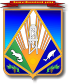 МУНИЦИПАЛЬНОЕ ОБРАЗОВАНИЕХАНТЫ-МАНСИЙСКИЙ РАЙОНХанты-Мансийский автономный округ – ЮграАДМИНИСТРАЦИЯ ХАНТЫ-МАНСИЙСКОГО РАЙОНАП О С Т А Н О В Л Е Н И Еот 10.01.2018                                                                                                    № 2Об утверждении проекта планировки и проекта межевания территории для размещения объекта: «Красноленинское НГКМ. Каменный (западная часть) ЛУ.Разведочная скважина № 83»В соответствии с пунктом 16 статьи 46 Градостроительного кодекса Российской Федерации, Федеральным законом от 06.10.2003 № 131-ФЗ «Об общих принципах организации местного самоуправления                              в Российской Федерации», постановлением главы Ханты-Мансийского района от 26.11.2008 № 138 «Об утверждении Положения о порядке подготовки документации по планировке территории Ханты-Мансийского района», руководствуясь Уставом Ханты-Мансийского района,              учитывая обращение общества с ограниченной ответственностью «Югранефтегазпроект» об утверждении документации по планировке территории (№ Вх-4903/17-0-0 от 01.12.2017):1. Утвердить проект планировки и проект межевания территории  для размещения объекта: «Красноленинское НГКМ. Каменный (западная часть) ЛУ. Разведочная скважина № 83» согласно приложению.2. Департаменту, строительства, архитектуры и ЖКХ администрации района разместить материалы проекта планировки и проекта межевания территории, для размещения объекта: «Красноленинское НГКМ. Каменный (западная часть) ЛУ. Разведочная скважина № 83»                                в информационной системе обеспечения градостроительной деятельности.3. Опубликовать настоящее постановление в газете «Наш район»               и разместить на официальном сайте администрации Ханты-Мансийского района.          4. Контроль за выполнением постановления возложить                               на заместителя главы Ханты-Мансийского района, директора департамента строительства, архитектуры и ЖКХ.Глава Ханты-Мансийского района                                               К.Р.МинулинПриложение к постановлению администрации Ханты-Мансийского районаот 10.01.2018 № 2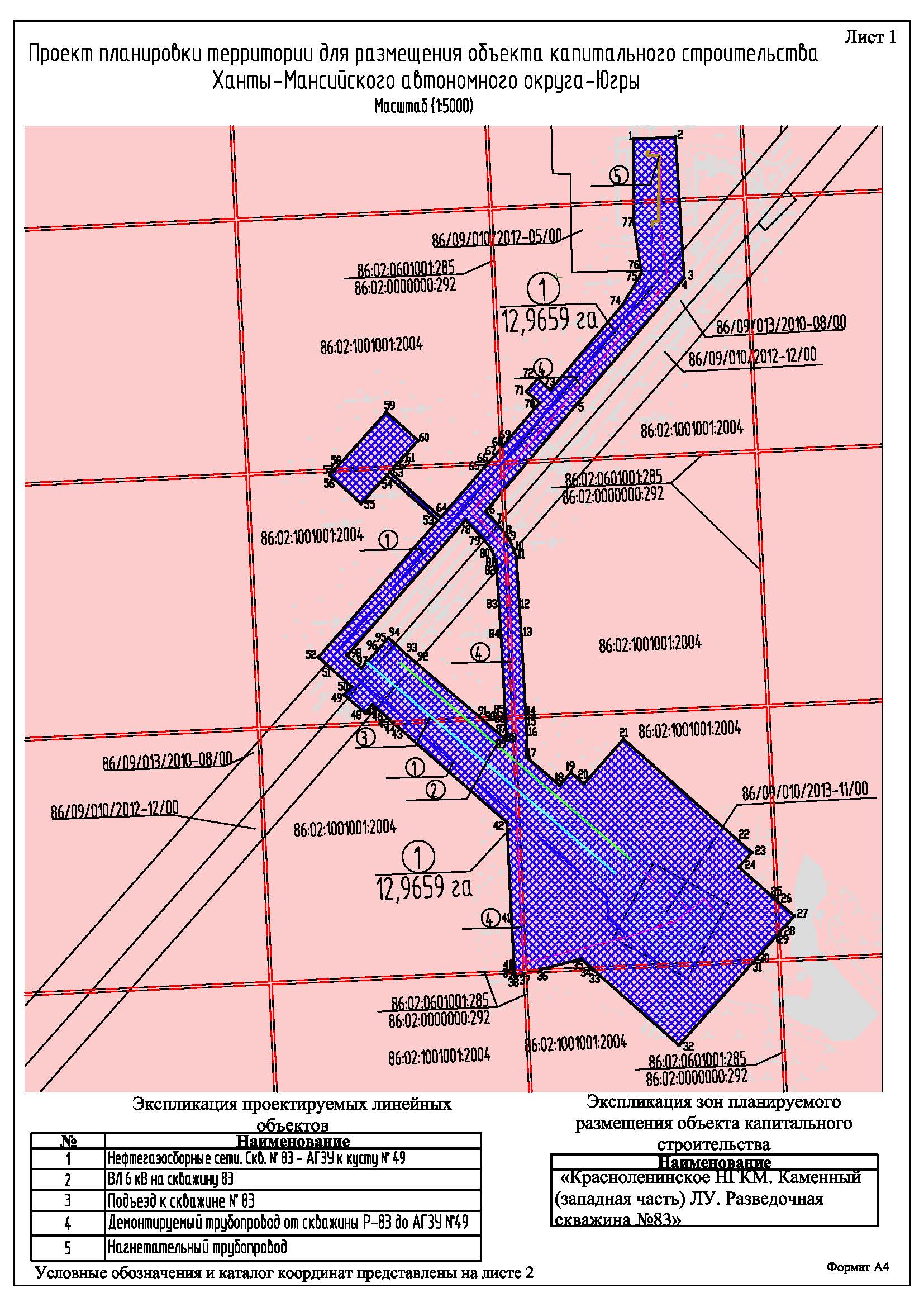 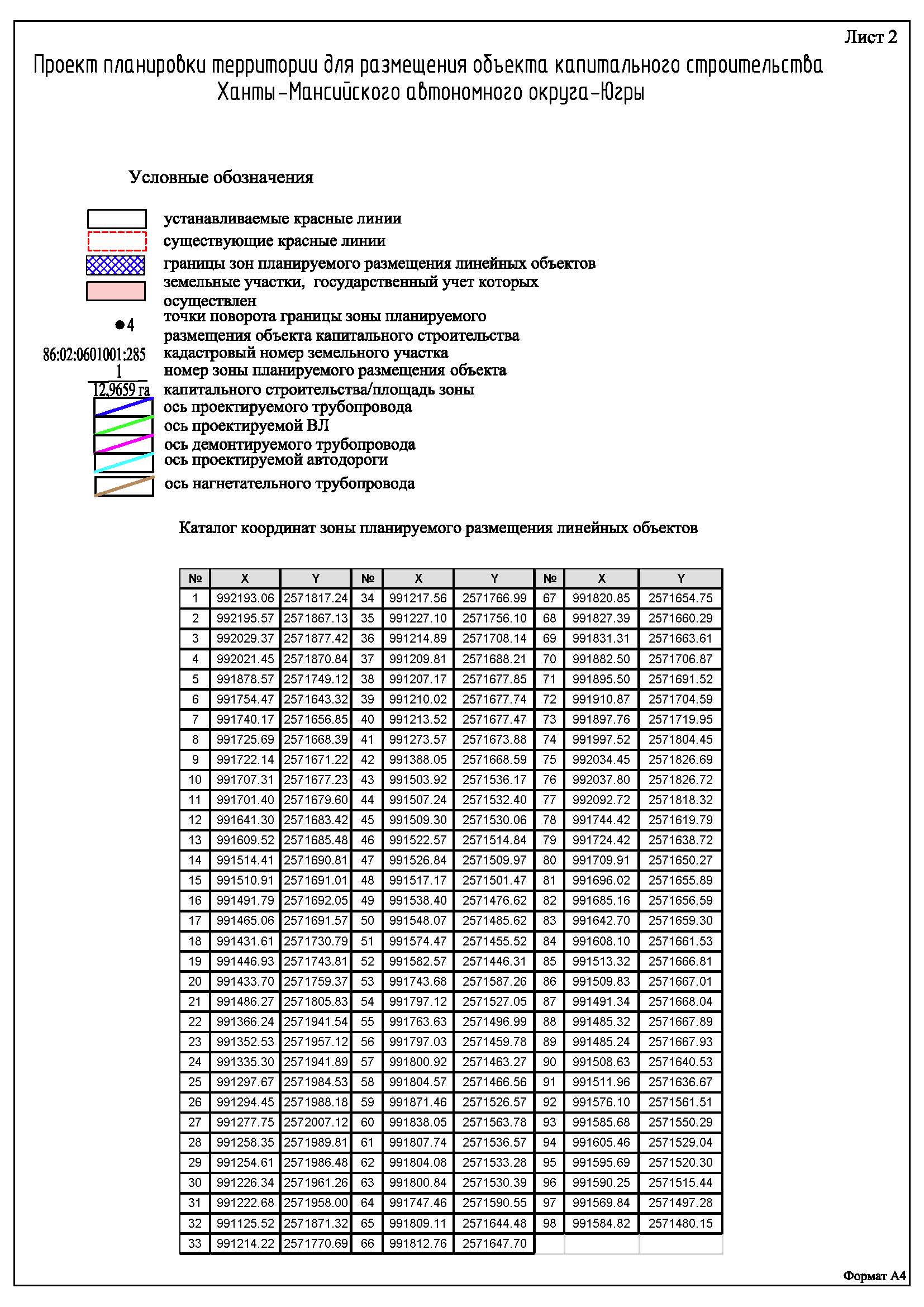 Каталог координатхарактерных точек границы зоны планируемого размещения проектируемых линейных объектов регионального значения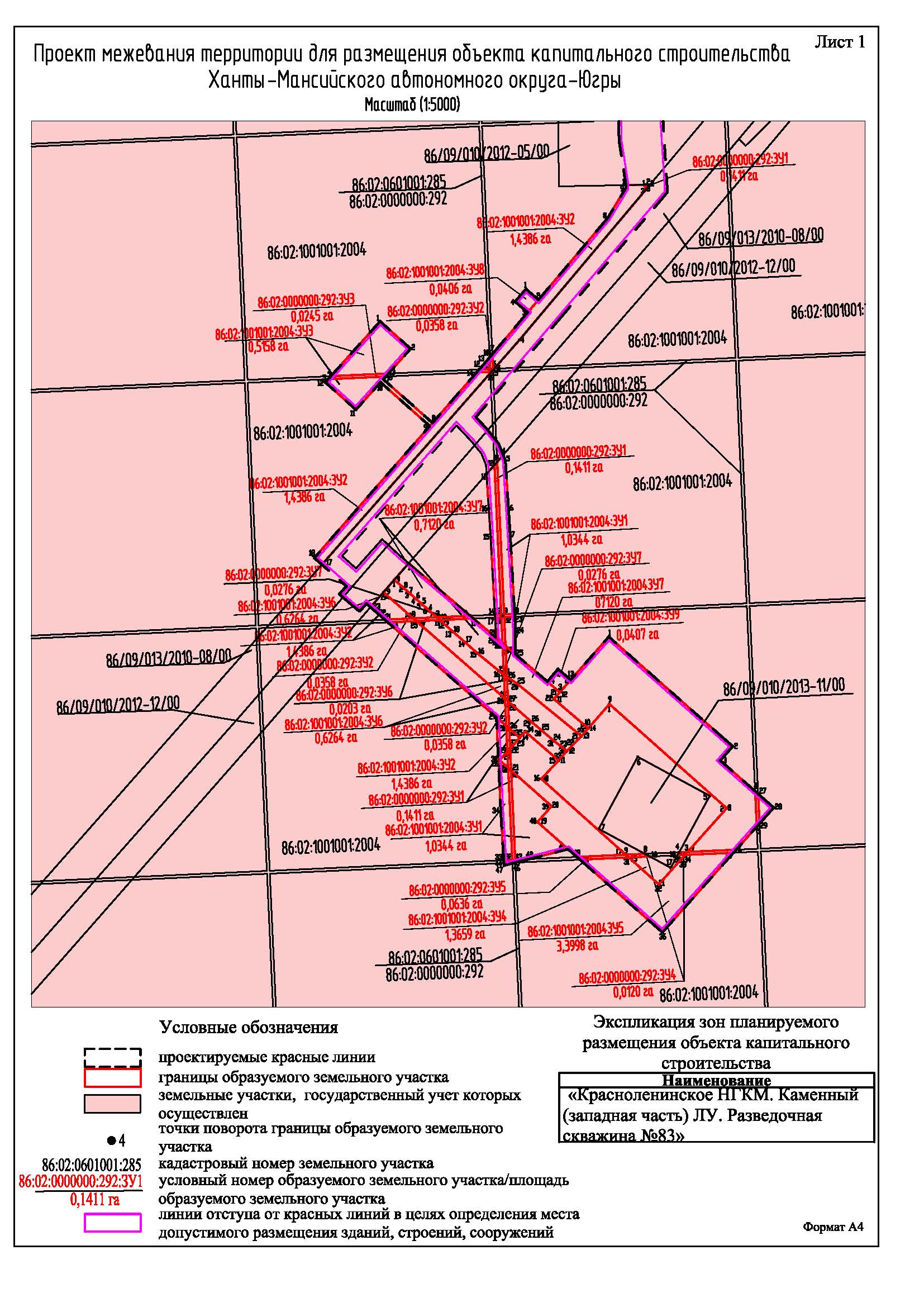 Каталог координатобразуемых земельных участковПоложение о размещении линейного объекта Ханты-Мансийского автономного округа – Югры«Красноленинское НГКМ. Каменный (западная часть) ЛУ. Разведочная скважина №83»  Размещение объектаВ административном отношении район работ расположен в Тюменской области Ханты-Мансийского автономного округа, в Ханты-Мансийском районе на территории Красноленинского месторождения. Землевладельцем является Самаровский Территориальный отдел-лесничество, Троицкое участковое лесничество, Троицкое урочище.В географиическом отношении территория проектируемого объекта находится в 96 км северо-запад от города Ханты-Мансийск, в 137 км на юго-восток от г.Нягань. Ближайший населенный пункт                               п. Каменное.Функциональное зонирование территорииСостав земель территории Красноленинского месторождения, в границах которого будет осуществляться строительство проектируемого линейного объекта «Красноленинское НГКМ. Каменный (западная часть) ЛУ. Разведочная скважина №83», представлен землями лесного фонда Самаровского Территориального отдела -лесничества, Троицкого участкового лесничества, Троицкого урочища.Решение по планировочной организации земельных участков для размещения проектируемого объектаРасчет полосы отвода земельных участков для выполнения работ по строительству проектируемого объекта производится с учетом действующих норм отвода земель.Таблица 1Площади земельных участков, необходимые для размещения границы зон планируемого размещения объекта Таблица 2Земельные участки, подлежащие межеванию под проектируемый объектКоординаты границ земельного участка, необходимого для размещения проектируемого объекта, в графических материалах проекта определены в местной системе координат Ханты-Мансийского автономного округа – Югры МСК-86.Особо охраняемые природные территории и зоны с особыми условиями использования территорииПроектируемые объекты технологически привязаны к объектам сложившейся инфраструктуры и проходят вдоль существующих коридоров коммуникаций и на свободной от застройки территории. Строительство будет носить локальный характер и затрагивать территорию, которая уже подвергалась мощному длительному техногенному воздействию.Проектируемый объект не пересекает водоохранную зону и прибрежную защитную полосу водных объектов.В границах участка работ отсутствуют объекты историко-культурного наследия, особо охраняемые природные территории федерального, регионального и местного значения.Проектируемый объект попадает в границы территорий традиционного природопользования коренных малочисленных народов Севера регионального значения.№XY1992193.062571817.242992195.572571867.133992029.372571877.424992021.452571870.845991878.572571749.126991754.472571643.327991740.172571656.858991725.692571668.399991722.142571671.2210991707.312571677.2311991701.402571679.6012991641.302571683.4213991609.522571685.4814991514.412571690.8115991510.912571691.0116991491.792571692.0517991465.062571691.5718991431.612571730.7919991446.932571743.8120991433.702571759.3721991486.272571805.8322991366.242571941.5423991352.532571957.1224991335.302571941.8925991297.672571984.5326991294.452571988.1827991277.752572007.1228991258.352571989.8129991254.612571986.4830991226.342571961.2631991222.682571958.0032991125.522571871.3233991214.222571770.6934991217.562571766.9935991227.102571756.1036991214.892571708.1437991209.812571688.2138991207.172571677.8539991210.022571677.7440991213.522571677.4741991273.572571673.8842991388.052571668.5943991503.922571536.1744991507.242571532.4045991509.302571530.0646991522.572571514.8447991526.842571509.9748991517.172571501.4749991538.402571476.6250991548.072571485.6251991574.472571455.5252991582.572571446.3153991743.682571587.2654991797.122571527.0555991763.632571496.9956991797.032571459.7857991800.922571463.2758991804.572571466.5659991871.462571526.5760991838.052571563.7861991807.742571536.5762991804.082571533.2863991800.842571530.3964991747.462571590.5565991809.112571644.4866991812.762571647.7067991820.852571654.7568991827.392571660.2969991831.312571663.6170991882.502571706.8771991895.502571691.5272991910.872571704.5973991897.762571719.9574991997.522571804.4575992034.452571826.6976992037.802571826.7277992092.722571818.3278991744.422571619.7979991724.422571638.7280991709.912571650.2781991696.022571655.8982991685.162571656.5983991642.702571659.3084991608.102571661.5385991513.322571666.8186991509.832571667.0187991491.342571668.0488991485.322571667.8989991485.242571667.9390991508.632571640.5391991511.962571636.6792991576.102571561.5193991585.682571550.2994991605.462571529.0495991595.692571520.3096991590.252571515.4497991569.842571497.2898991584.822571480.15№ точкиХУ86:02:0000000:292:ЗУ186:02:0000000:292:ЗУ186:02:0000000:292:ЗУ11991696.212571666.222991700.032571669.543991513.832571677.974991514.412571690.815991510.922571691.006991510.332571678.127991475.222571679.718991478.332571676.089991510.192571674.6310991509.842571667.0311991513.332571666.8312991513.672571674.4713991377.562571680.6314991374.392571684.2715991349.982571685.3716991346.222571682.0417991326.422571682.9318991323.202571686.5819991214.142571691.5120991214.902571708.1821991209.812571688.2022991210.492571688.1823991210.022571677.7424991213.522571677.5225991214.002571688.0186:02:0000000:292:ЗУ286:02:0000000:292:ЗУ286:02:0000000:292:ЗУ21991831.322571663.612991813.532571664.413991813.592571665.824991808.282571661.155991809.862571661.086991809.112571644.487991812.762571647.688991813.362571660.929991827.382571660.2910991508.822571567.1011991505.502571570.9012991503.932571536.1913991507.252571532.3914991410.842571679.1315991407.652571682.7716991374.392571684.2717991377.562571680.6386:02:0000000:292:ЗУ386:02:0000000:292:ЗУ386:02:0000000:292:ЗУ31991804.572571466.552991807.742571536.573991804.092571533.294991800.922571463.2786:02:0000000:292:ЗУ486:02:0000000:292:ЗУ486:02:0000000:292:ЗУ41991220.252571826.542991221.302571849.933991218.072571855.904991216.912571830.265991223.202571891.756991223.672571902.127991220.012571898.868991219.602571889.8086:02:0000000:292:ЗУ586:02:0000000:292:ЗУ586:02:0000000:292:ЗУ51991349.982571685.372991323.202571686.583991326.422571682.934991346.222571682.045991297.672571984.536991294.452571988.187991258.352571989.818991254.612571986.489991217.562571766.9810991220.252571826.5411991216.912571830.2612991214.222571770.7713991223.672571902.1214991226.352571961.2615991222.692571958.0016991220.012571898.8686:02:0000000:292:ЗУ686:02:0000000:292:ЗУ686:02:0000000:292:ЗУ61991508.822571567.102991510.122571595.883991506.802571599.664991505.502571570.905991439.852571677.826991437.462571681.417991407.652571682.778991410.842571679.1386:02:0000000:292:ЗУ786:02:0000000:292:ЗУ786:02:0000000:292:ЗУ71991510.122571595.882991511.962571636.673991508.652571640.564991506.802571599.665991478.332571676.086991475.222571679.717991437.462571681.418991439.852571677.8286:02:1001001:2004:ЗУ186:02:1001001:2004:ЗУ186:02:1001001:2004:ЗУ11992038.252571850.732992038.352571856.093992031.812571850.614991708.352571676.805991701.452571679.606991641.312571683.437991609.542571685.498991514.412571690.819991513.832571677.9710991700.032571669.5411991685.162571656.5912991696.212571666.2213991513.672571674.4714991513.332571666.8315991608.102571661.5316991642.722571659.3117991509.842571667.0318991510.192571674.6319991478.332571676.0820991485.262571667.9521991491.362571668.0722991510.332571678.1223991510.922571691.0024991491.812571692.0725991465.092571691.5926991475.222571679.7127991388.102571668.5928991377.562571680.6329991346.222571682.0430991335.552571672.6031991326.422571682.9332991214.002571688.0133991213.522571677.5234991273.572571673.8835991374.392571684.2736991363.202571697.0537991349.982571685.3738991323.202571686.5839991279.572571735.9540991260.192571718.6741991227.122571756.1742991214.902571708.1843991214.142571691.5144991210.022571677.7445991210.492571688.1846991209.812571688.2047991207.192571677.9086:02:1001001:2004:ЗУ286:02:1001001:2004:ЗУ286:02:1001001:2004:ЗУ21992037.802571826.722992038.252571850.733992031.812571850.614991848.982571696.945991813.592571665.826991813.532571664.417991831.322571663.618991997.542571804.429992034.482571826.6510991827.382571660.2911991813.362571660.9212991812.762571647.6813991820.852571654.7514991809.112571644.4815991809.862571661.0816991808.282571661.1517991574.472571455.5418991582.572571446.3119991540.682571530.6520991508.822571567.1021991507.252571532.3922991509.302571530.0623991522.582571514.8624991503.932571536.1925991505.502571570.9026991410.842571679.1327991377.562571680.6328991407.652571682.7729991381.232571712.9830991372.402571723.3931991359.342571738.7332991346.842571754.6633991335.322571744.4934991370.712571703.6735991363.202571697.0536991374.392571684.2786:02:1001001:2004:ЗУ386:02:1001001:2004:ЗУ386:02:1001001:2004:ЗУ31991871.452571526.572991838.072571563.783991807.742571536.574991804.572571466.555991800.922571463.276991804.092571533.297991800.842571530.398991747.462571590.569991743.692571587.2610991797.132571527.0511991763.632571496.9912991797.032571459.7886:02:1001001:2004:ЗУ486:02:1001001:2004:ЗУ486:02:1001001:2004:ЗУ41991404.182571806.552991277.042571949.803991223.672571902.124991223.202571891.755991292.182571929.056991339.772571841.117991251.812571793.528991221.302571849.939991220.252571826.5410991312.862571723.4011991335.312571744.4712991346.842571754.6713991365.202571772.3714991374.642571780.7815991216.912571830.2616991218.072571855.9017991204.242571881.4818991219.602571889.8019991220.012571898.8620991214.092571893.5621991184.042571866.8686:02:1001001:2004:ЗУ586:02:1001001:2004:ЗУ586:02:1001001:2004:ЗУ51991486.272571805.832991352.532571957.123991335.302571941.894991297.672571984.535991254.612571986.486991226.352571961.267991223.672571902.128991277.042571949.809991404.182571806.5510991374.642571780.7811991410.382571738.7412991418.622571746.0213991433.712571759.3614991370.712571703.6715991335.302571744.4616991312.862571723.4017991220.252571826.5418991217.562571766.9819991260.192571718.6720991279.572571735.9521991323.202571686.5822991349.982571685.3723991363.202571697.0524991346.222571682.0425991326.422571682.9326991335.552571672.6027991294.452571988.1828991277.752572007.1229991258.352571989.8130991214.222571770.7731991216.912571830.2632991184.042571866.8633991214.092571893.5634991220.012571898.8635991222.692571958.0036991125.512571871.3286:02:1001001:2004:ЗУ686:02:1001001:2004:ЗУ686:02:1001001:2004:ЗУ61991555.922571543.922991545.572571555.763991538.972571563.284991532.342571570.775991525.692571578.256991519.072571585.747991510.122571595.888991508.822571567.109991540.682571530.6510991505.502571570.9011991506.802571599.6612991505.832571600.7413991492.432571615.5914991479.312571630.6915991466.012571645.5916991440.772571676.4417991439.852571677.8218991410.842571679.1319991437.462571681.4120991429.642571693.1721991365.202571772.3622991346.842571754.6723991346.842571754.6624991359.342571738.7325991372.402571723.3926991381.232571712.9827991407.652571682.7786:02:1001001:2004:ЗУ786:02:1001001:2004:ЗУ786:02:1001001:2004:ЗУ71991576.112571561.532991511.962571636.673991510.122571595.884991519.072571585.745991525.692571578.256991532.342571570.777991538.972571563.288991545.572571555.769991555.922571543.9210991506.802571599.6611991508.652571640.5612991485.322571667.8913991478.332571676.0814991439.852571677.8215991440.772571676.4416991466.012571645.5917991479.312571630.6918991492.432571615.5919991505.832571600.7420991475.222571679.7121991418.622571746.0222991410.382571738.7423991374.642571780.7824991365.192571772.3725991429.642571693.1726991437.462571681.4186:02:1001001:2004:ЗУ886:02:1001001:2004:ЗУ886:02:1001001:2004:ЗУ81991910.872571704.592991897.762571719.953991882.502571706.874991895.502571691.5286:02:1001001:2004:ЗУ886:02:1001001:2004:ЗУ886:02:1001001:2004:ЗУ81991446.932571743.812991433.712571759.363991418.622571746.024991431.612571730.79Наименование объектаОбщая площадь, гаПлощадь по ранее отведенным земельным участкам, гаПлощадь образуемых земельных участков, га«Красноленинское НГКМ. Каменный (западная часть) ЛУ. Разведочная скважина №83»12,96593,46669,4993№ образуемого земельного участкаПлощадь земельного участка, гаКатегория земель86:02:1001001:2004:ЗУ11,0346Земли лесного фонда86:02:1001001:2004:ЗУ2 1,4386Земли лесного фонда86:02:1001001:2004:ЗУ30,5158Земли лесного фонда86:02:1001001:2004:ЗУ41,3659Земли лесного фонда86:02:1001001:2004:ЗУ53,3998Земли лесного фонда86:02:1001001:2004:ЗУ60,6264Земли лесного фонда86:02:1001001:2004:ЗУ70,7120Земли лесного фонда86:02:1001001:2004:ЗУ80,0406Земли лесного фонда86:02:1001001:2004:ЗУ90,0407Земли лесного фонда86:02:0000000:292:ЗУ10,1411Земли лесного фонда86:02:0000000:292:ЗУ20,0358Земли лесного фонда86:02:0000000:292:ЗУ30,0245Земли лесного фонда86:02:0000000:292:ЗУ40,0120Земли лесного фонда86:02:0000000:292:ЗУ50,0636Земли лесного фонда86:02:0000000:292:ЗУ60,0203Земли лесного фонда86:02:0000000:292:ЗУ70,0276Земли лесного фондаИтого9,4993